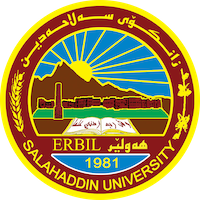 Academic Curriculum Vitae Personal Information:                                           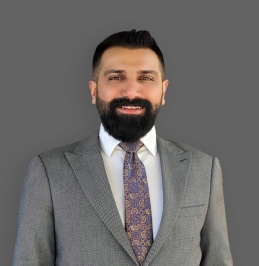 Full Name: Dana Salahaddin Shareef	Academic Title: Assistant Lecturer  Email: dana.shareef@su.edu.krdMobile: +964 750 4832043Education:Sept 2022- October2007   Institute of Fine Arts Erbil Sept 2007 - October 2011 Salahaddin University- College of Fine Art/Erbil (Fine Art, Bachelor of Ceramics) Sept 2019-Sept 2021 Selcuk University- College of Fine Art/ Turkey (MA Fine Art, Master of Ceramics)	Employment:Salahaddin University – College of Fine Arts, Plastic Arts Department Qualifications 2020 pedagogical Teaching Methods Course, Salahaddin University IELTS-4.5UK English Center Corse (intermediate)Teaching experience:• Salahaddin University\ College of Fine Arts, Erbil (Academic Staff) Courses; pottery,mural,chemical glazing, Ceramic techniques and restoration, Ceramic sculpture, Kiln and glaze, Pottery materialResearch and publications
https://avesis.anadolu.edu.tr/yasar_uslu/indir?languageCode=tr Professional memberships Kurdistan Artist SyndicateIraq Artist SyndicateProfessional Social Network Accounts:(2) Dana Salahaddin Shareef (researchgate.net) Dana Salahaddin Shareef (0000-0002-2552-4703) (orcid.org)